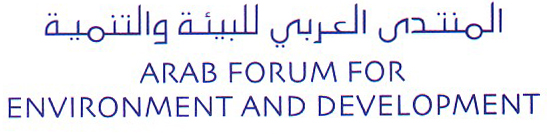 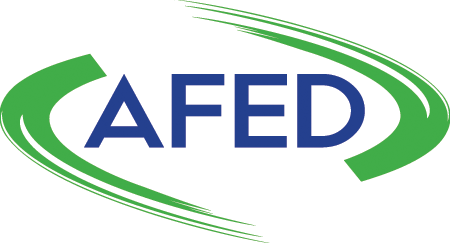 MEMBERSHIP APPLICATION FORMPlease fill in the form belowYou can download the application from ’s website: www.afedonline.org and send onlineDate: ______________________Signature: __________________MEMBERSHIP APPLICATION FORMMEMBERSHIP APPLICATION FORMMEMBERSHIP APPLICATION FORMMEMBERSHIP APPLICATION FORMMEMBERSHIP APPLICATION FORMMEMBERSHIP APPLICATION FORMMEMBERSHIP APPLICATION FORMMEMBERSHIP APPLICATION FORMMEMBERSHIP APPLICATION FORMMEMBERSHIP APPLICATION FORMMembership CategoryCorporateNGONGOAcademicMediaMediaObserverObserverProfessional ServicesName of InstitutionCEO / President(specify exact title)Type of operationCountryP.O. BoxMailing AddressBuildingBuildingStreetStreetStreetCityCityZip/Postal CodeZip/Postal CodeTelephoneFaxE-mailType of membershipLocal / NationalRegional/ MultinationalLocal / NationalRegional/ MultinationalLocal / NationalRegional/ MultinationalLocal / NationalRegional/ MultinationalLocal / NationalRegional/ MultinationalLocal / NationalRegional/ MultinationalLocal / NationalRegional/ MultinationalLocal / NationalRegional/ MultinationalLocal / NationalRegional/ MultinationalNumber of EmployeesAnnual turnoverContact personName:Name:Name:Name:Name:Name:Name:Name:Name:Contact personTitle:Title:Title:Title:Title:Title:Title:Title:Title:Contact personTelephone:Telephone:Telephone:Telephone:Telephone:Telephone:Telephone:Telephone:Telephone:Contact personFax:Fax:Fax:Fax:Fax:Fax:Fax:Fax:Fax:Contact personE-mail:E-mail:E-mail:E-mail:E-mail:E-mail:E-mail:E-mail:E-mail:Environmental policy: 
Describe briefly the environmental policy of the institution. Attach annual report or any relevant literature.Our institution is committed to the protection of the environment and the principles of sustainable development. It thus subscribes to the goals of  and supports its mission.
 I Accept Environmental policy: 
Describe briefly the environmental policy of the institution. Attach annual report or any relevant literature.Our institution is committed to the protection of the environment and the principles of sustainable development. It thus subscribes to the goals of  and supports its mission.
 I Accept Environmental policy: 
Describe briefly the environmental policy of the institution. Attach annual report or any relevant literature.Our institution is committed to the protection of the environment and the principles of sustainable development. It thus subscribes to the goals of  and supports its mission.
 I Accept Environmental policy: 
Describe briefly the environmental policy of the institution. Attach annual report or any relevant literature.Our institution is committed to the protection of the environment and the principles of sustainable development. It thus subscribes to the goals of  and supports its mission.
 I Accept Environmental policy: 
Describe briefly the environmental policy of the institution. Attach annual report or any relevant literature.Our institution is committed to the protection of the environment and the principles of sustainable development. It thus subscribes to the goals of  and supports its mission.
 I Accept Environmental policy: 
Describe briefly the environmental policy of the institution. Attach annual report or any relevant literature.Our institution is committed to the protection of the environment and the principles of sustainable development. It thus subscribes to the goals of  and supports its mission.
 I Accept Environmental policy: 
Describe briefly the environmental policy of the institution. Attach annual report or any relevant literature.Our institution is committed to the protection of the environment and the principles of sustainable development. It thus subscribes to the goals of  and supports its mission.
 I Accept Environmental policy: 
Describe briefly the environmental policy of the institution. Attach annual report or any relevant literature.Our institution is committed to the protection of the environment and the principles of sustainable development. It thus subscribes to the goals of  and supports its mission.
 I Accept Environmental policy: 
Describe briefly the environmental policy of the institution. Attach annual report or any relevant literature.Our institution is committed to the protection of the environment and the principles of sustainable development. It thus subscribes to the goals of  and supports its mission.
 I Accept Environmental policy: 
Describe briefly the environmental policy of the institution. Attach annual report or any relevant literature.Our institution is committed to the protection of the environment and the principles of sustainable development. It thus subscribes to the goals of  and supports its mission.
 I Accept Please send the completed form by post or fax, with the original signature, and include supporting material if applicable, to the address of  secretariat: Arab Forum for Environment & Development, Eshmoun Building, Rue Damas, Downtown Beirut, P.O.Box 113-5474, Beirut LebanonTel: +961 1 321800, Fax: +961 1 321900.You may also send a scanned copy of the filled application form to the following email: info@afedonline.orgPlease send the completed form by post or fax, with the original signature, and include supporting material if applicable, to the address of  secretariat: Arab Forum for Environment & Development, Eshmoun Building, Rue Damas, Downtown Beirut, P.O.Box 113-5474, Beirut LebanonTel: +961 1 321800, Fax: +961 1 321900.You may also send a scanned copy of the filled application form to the following email: info@afedonline.orgPlease send the completed form by post or fax, with the original signature, and include supporting material if applicable, to the address of  secretariat: Arab Forum for Environment & Development, Eshmoun Building, Rue Damas, Downtown Beirut, P.O.Box 113-5474, Beirut LebanonTel: +961 1 321800, Fax: +961 1 321900.You may also send a scanned copy of the filled application form to the following email: info@afedonline.orgPlease send the completed form by post or fax, with the original signature, and include supporting material if applicable, to the address of  secretariat: Arab Forum for Environment & Development, Eshmoun Building, Rue Damas, Downtown Beirut, P.O.Box 113-5474, Beirut LebanonTel: +961 1 321800, Fax: +961 1 321900.You may also send a scanned copy of the filled application form to the following email: info@afedonline.orgPlease send the completed form by post or fax, with the original signature, and include supporting material if applicable, to the address of  secretariat: Arab Forum for Environment & Development, Eshmoun Building, Rue Damas, Downtown Beirut, P.O.Box 113-5474, Beirut LebanonTel: +961 1 321800, Fax: +961 1 321900.You may also send a scanned copy of the filled application form to the following email: info@afedonline.orgPlease send the completed form by post or fax, with the original signature, and include supporting material if applicable, to the address of  secretariat: Arab Forum for Environment & Development, Eshmoun Building, Rue Damas, Downtown Beirut, P.O.Box 113-5474, Beirut LebanonTel: +961 1 321800, Fax: +961 1 321900.You may also send a scanned copy of the filled application form to the following email: info@afedonline.orgPlease send the completed form by post or fax, with the original signature, and include supporting material if applicable, to the address of  secretariat: Arab Forum for Environment & Development, Eshmoun Building, Rue Damas, Downtown Beirut, P.O.Box 113-5474, Beirut LebanonTel: +961 1 321800, Fax: +961 1 321900.You may also send a scanned copy of the filled application form to the following email: info@afedonline.orgPlease send the completed form by post or fax, with the original signature, and include supporting material if applicable, to the address of  secretariat: Arab Forum for Environment & Development, Eshmoun Building, Rue Damas, Downtown Beirut, P.O.Box 113-5474, Beirut LebanonTel: +961 1 321800, Fax: +961 1 321900.You may also send a scanned copy of the filled application form to the following email: info@afedonline.orgPlease send the completed form by post or fax, with the original signature, and include supporting material if applicable, to the address of  secretariat: Arab Forum for Environment & Development, Eshmoun Building, Rue Damas, Downtown Beirut, P.O.Box 113-5474, Beirut LebanonTel: +961 1 321800, Fax: +961 1 321900.You may also send a scanned copy of the filled application form to the following email: info@afedonline.orgPlease send the completed form by post or fax, with the original signature, and include supporting material if applicable, to the address of  secretariat: Arab Forum for Environment & Development, Eshmoun Building, Rue Damas, Downtown Beirut, P.O.Box 113-5474, Beirut LebanonTel: +961 1 321800, Fax: +961 1 321900.You may also send a scanned copy of the filled application form to the following email: info@afedonline.org